Speaker Ready Room Acceptance InstructionsTo accept or decline the invitation to present, lead speakers need to first click on the Speaker Ready Room button on the link provided in your Acceptance Email.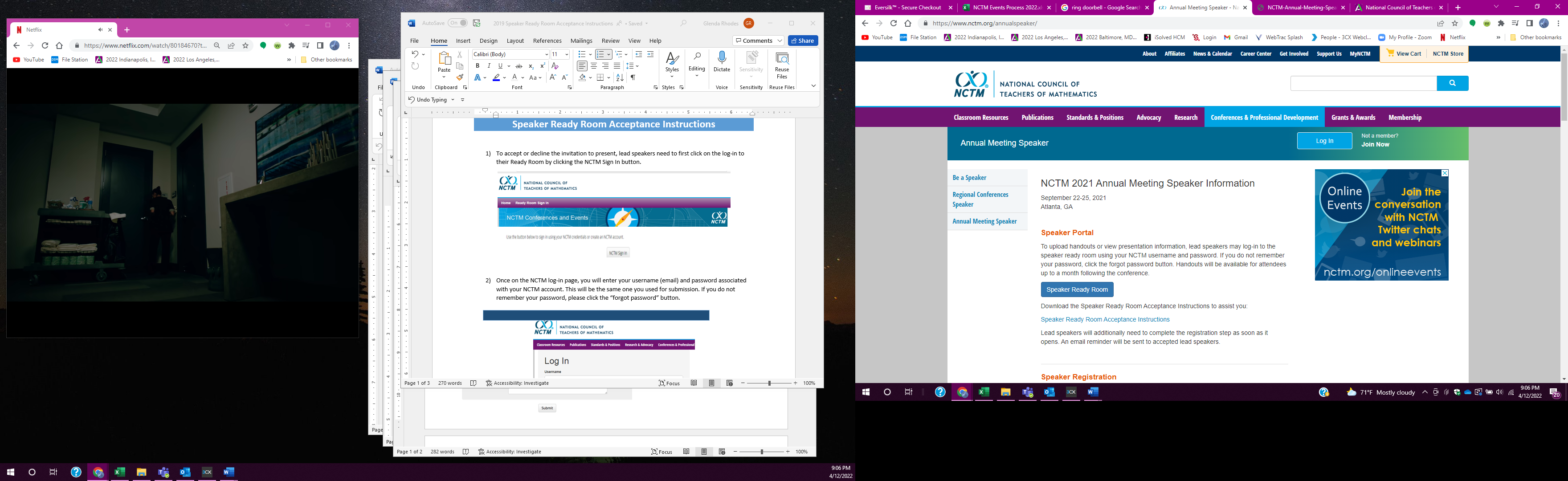 After you click on the button above, it will take you to the Sign In button as shown below. Click on this to open the log-in page to sign in your account using your NCTM Credentials.  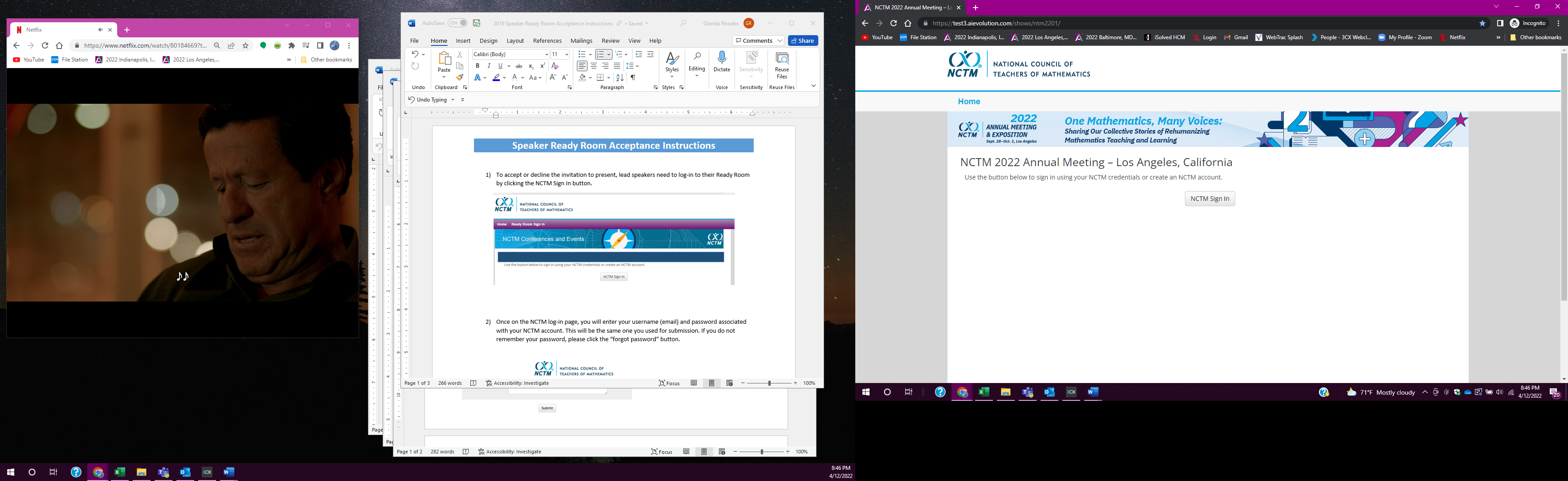 Once on the NCTM log-in page, you will enter your username (email) and password associated with your NCTM account. This will be the same one you used for submission. If you do not remember your password, please click the “forgot password” button. 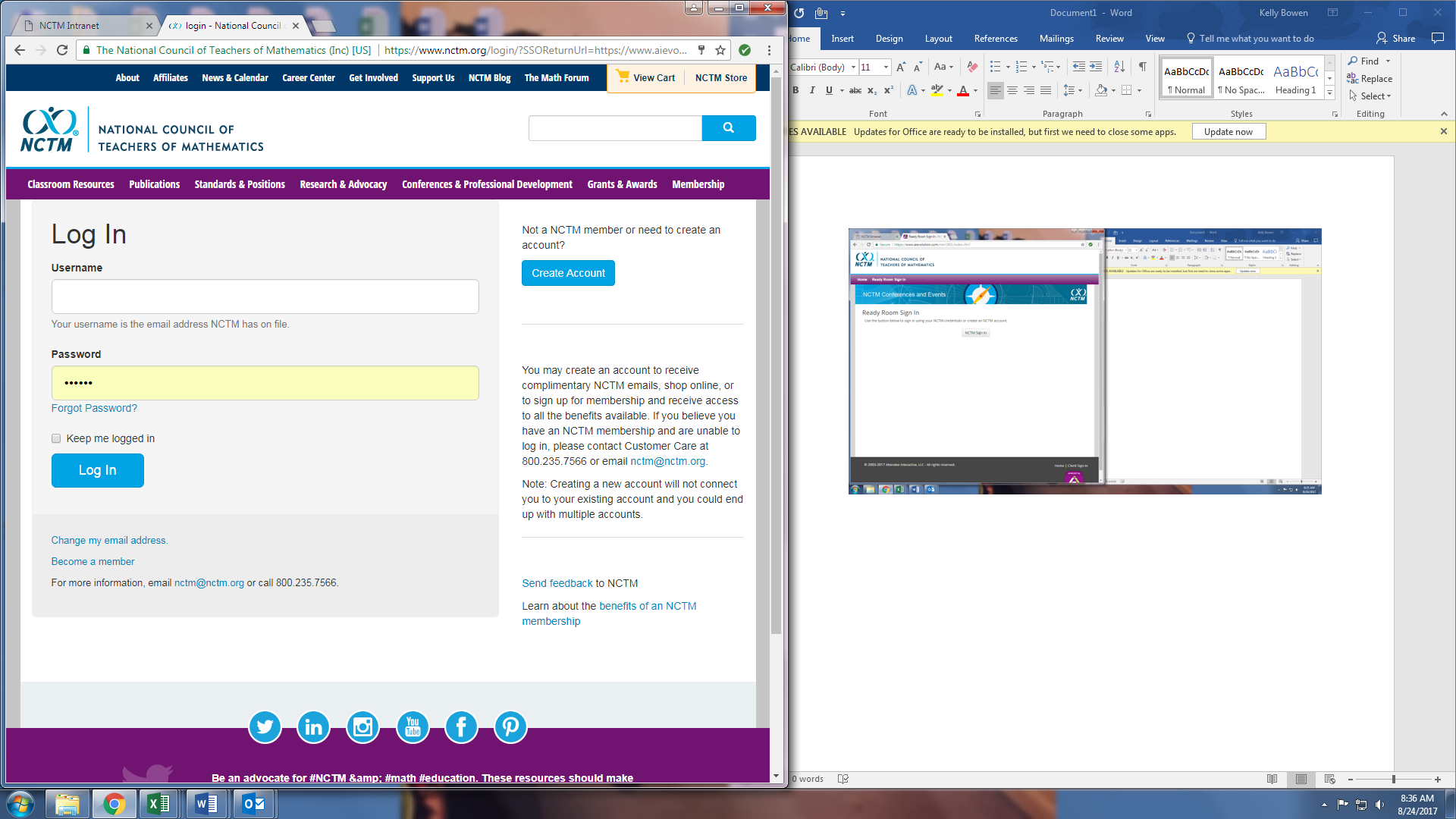 Accept or Decline the InvitationThe first screen you see will be the RSVP step. This will display your accepted presentation with the assigned date, time, and location. If you are accepting the invitation, please select yes to move to the next page. If you are declining the invitation, please select no and fill in the reason. Once you select no and hit submit, you will automatically be logged out of the Speaker Ready Room. 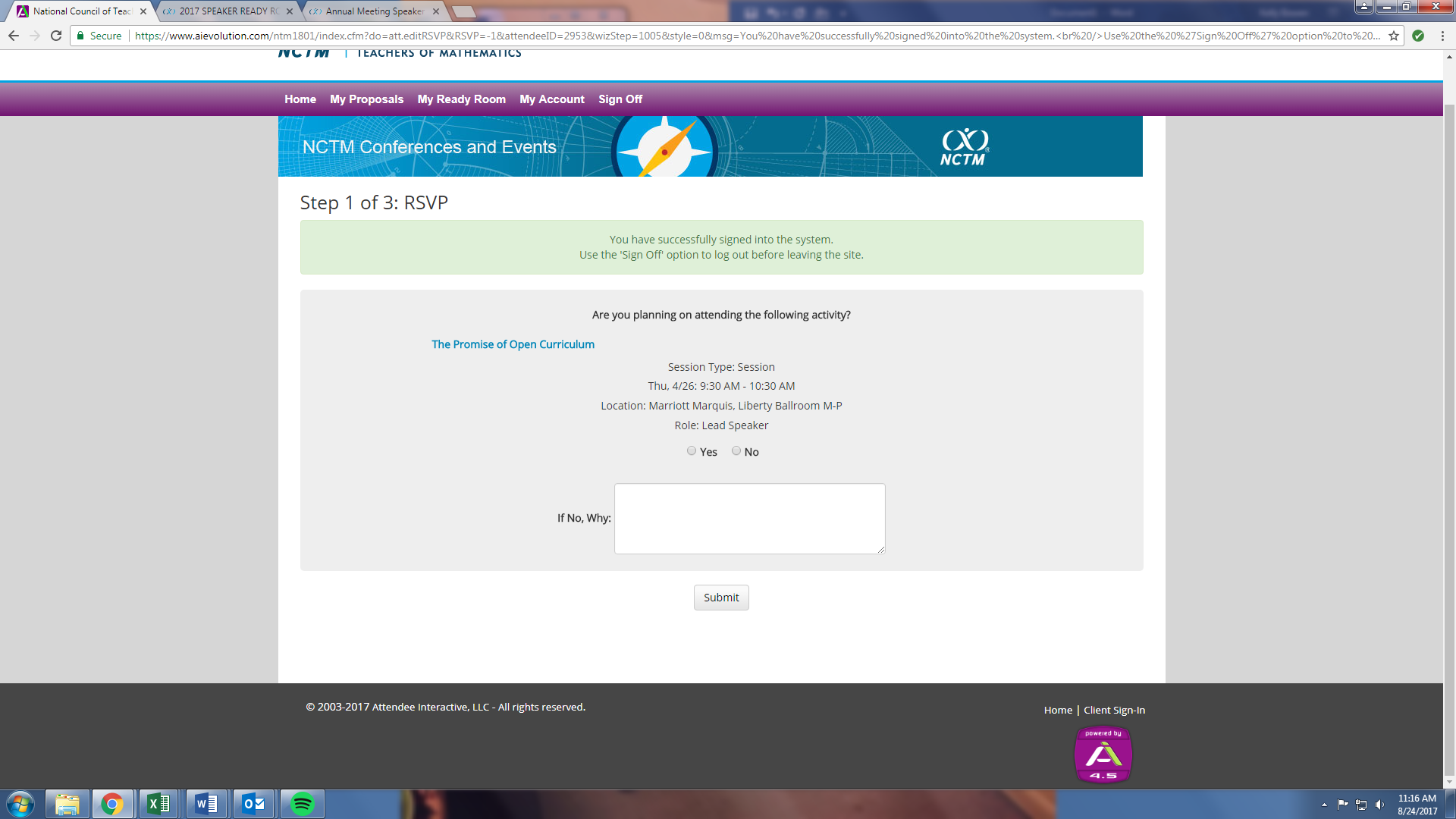 Bio & HeadshotAfter accepting the offer, you will be asked to add a short bio for yourself, the lead speaker (recommended: 2-3 sentences). You will also have the option to upload a headshot. A headshot is not required.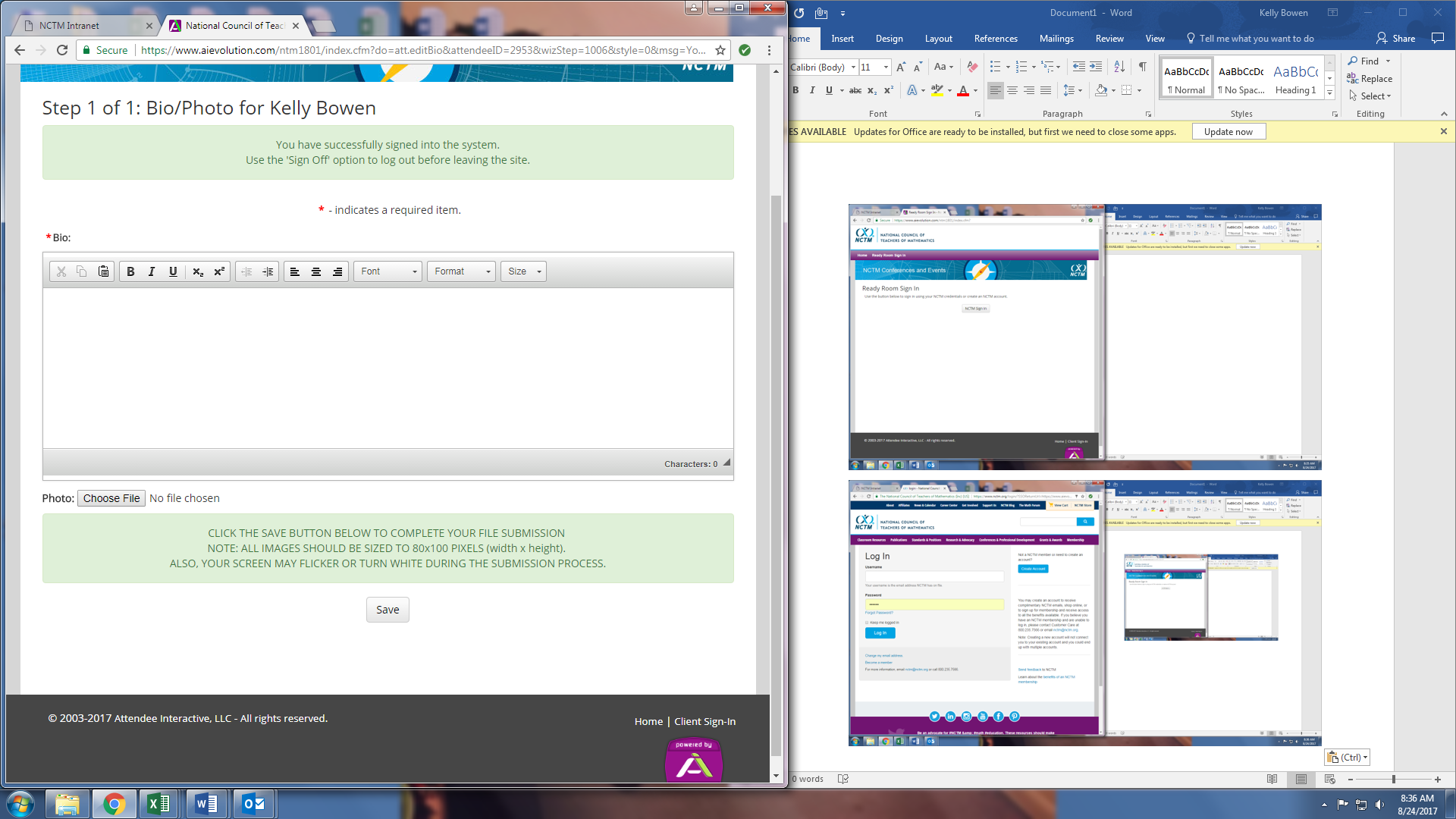 To edit your biography or add a headshot later, click my account then the Bio/Photo button. 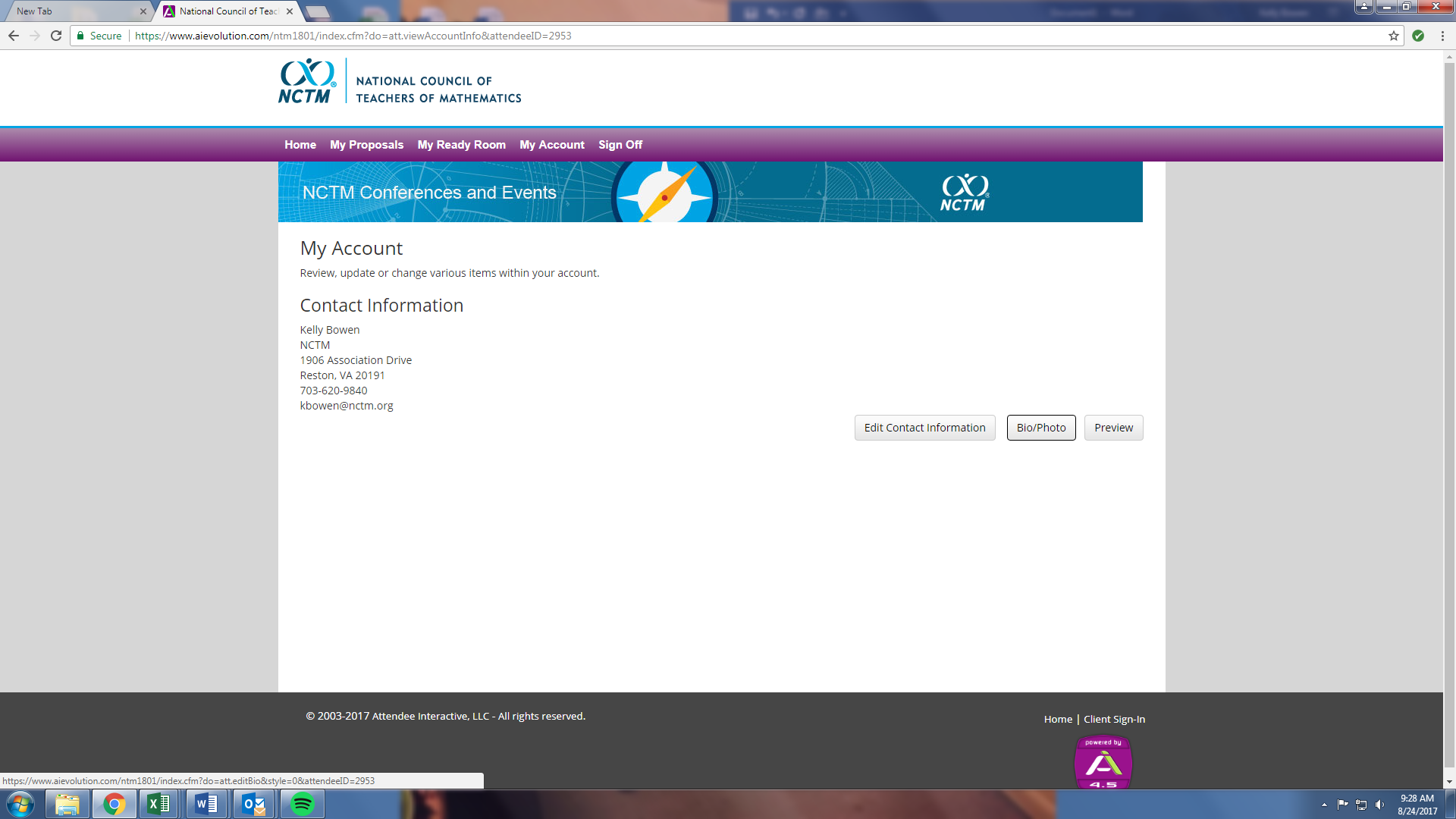 Contact InformationYou will be asked to confirm the contact information that NCTM has on file for you and fill in any missing pertinent information. 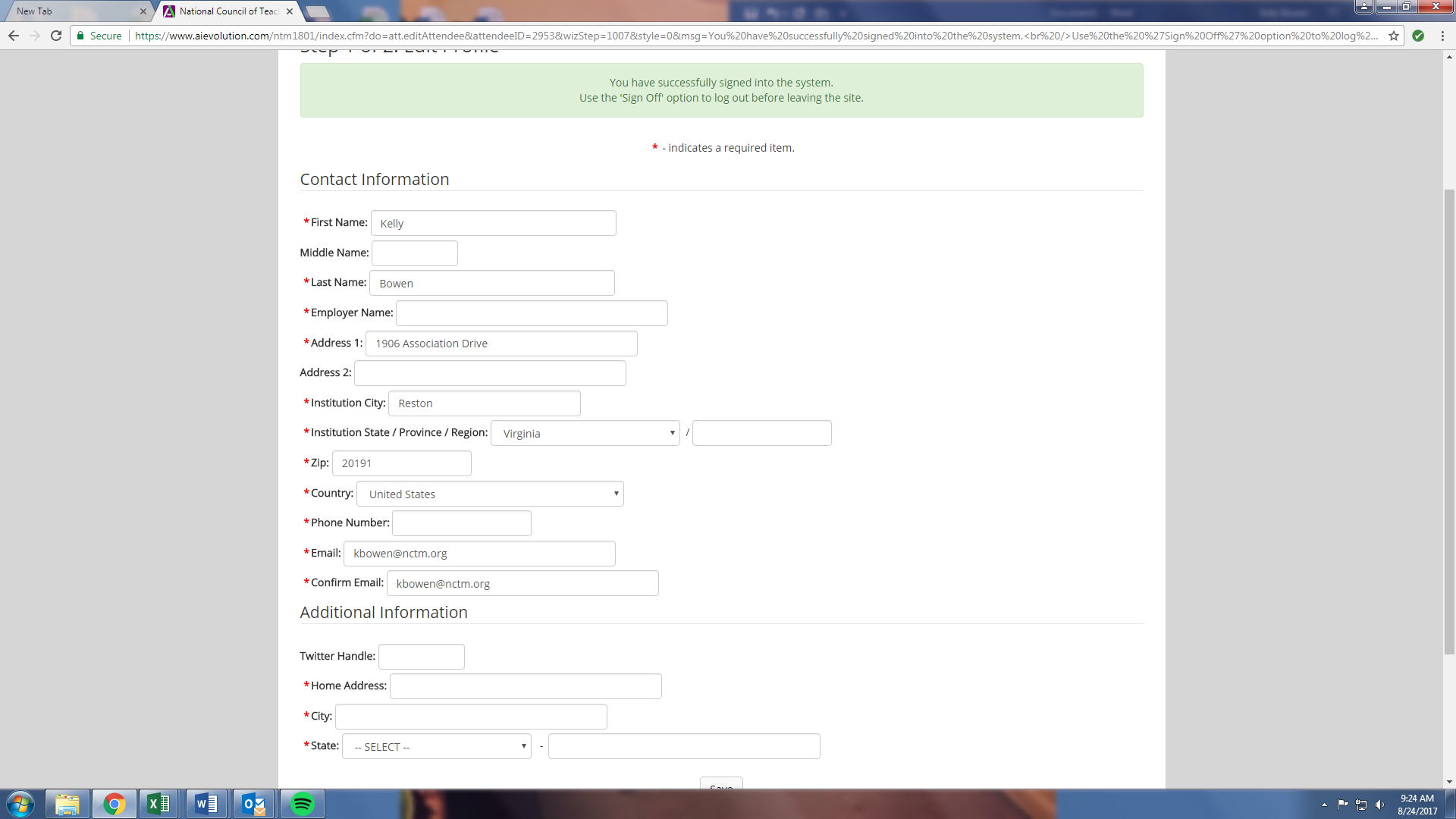 Once this is complete, please move onto the registration tab to register. Lead speakers MUST register by the deadline. Co-speakers do not need to register by the deadline but will need to be registered prior to the conference. 